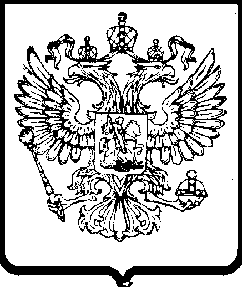 ООО «Юридической агентство «Глобал» 660021, г. Красноярск, ул. Вокзальная, д. 21, оф. 3-05О возврате жалобыУправление Федеральной антимонопольной службы по Свердловской области, рассмотрев поступившую от Вас жалобу (вх. № 01-12748 от 12.08.2016 года) на действия (бездействие) заказчика в лице Администрации Дружининского городского поселения при проведении электронного аукциона на Строительство «под ключ» двух малоэтажных многоквартирных жилых домов (в том числе проектирование, проведение экспертиз, получение заключений) на территории Дружининского городского поселения в 2016 – 2017 годах, для переселения граждан из жилых помещений признанных непригодными для проживания на территории Дружининского городского поселения (извещение № 0162300056616000004), возвращает ее по следующим основаниям:В соответствии с п. 4 ч. 11 ст. 105 Закона о контрактной системе жалоба возвращается подавшему ее лицу без рассмотрения в случае, если по жалобе на те же действия (бездействие) принято решение суда или контрольного органа в сфере закупок.Комиссией Свердловского УФАС 12.08.2016г. рассмотрены жалобы ООО «Инвест Пром», ООО «СК Стройград» на действия (бездействие) заказчика в лице Администрации Дружининского городского поселения при проведении электронного аукциона на Строительство «под ключ» двух малоэтажных многоквартирных жилых домов (в том числе проектирование, проведение экспертиз, получение заключений) на территории Дружининского городского поселения в 2016 – 2017 годах, для переселения граждан из жилых помещений признанных непригодными для проживания на территории Дружининского городского поселения (извещение № 0162300056616000004).В результате рассмотрения указанных жалоб Комиссией Свердловского УФАС приняты решения № 1083-З от 12.08.2016г., № 1096-З от 12.08.2016г. об аннулировании закупки.В связи с вышеизложенным, в соответствии с пунктом 4 части 11 статьи 105 Закона о контрактной системе жалоба возвращается, при этом копия жалобы остается в Управлении Федеральной антимонопольной службы по Свердловской области.Приложение: жалоба ООО «Юридической агентство «Глобал» на 4 л.Заместитель руководителя Управления	                                        Е.А. РужниковЧулкова Галина Константиновна(343) 371-71-46